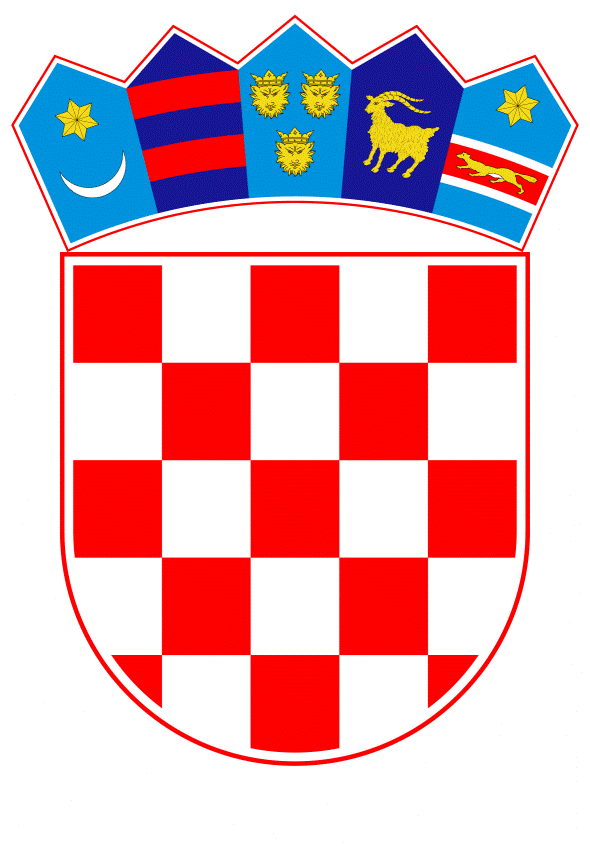 VLADA REPUBLIKE HRVATSKE	Zagreb, 4. travnja 2024.PREDLAGATELJ:	Ministarstvo gospodarstva i održivog razvojaPREDMET: Prijedlog Odluke o davanju suglasnosti na Odluku Upravnog vijeća Javne ustanove Nacionalni park Kornati za sklapanje Ugovora o neposrednom sudjelovanju Fonda za zaštitu okoliša i energetsku učinkovitost u sufinanciranju projekta „Postavljanje sidrišta u Nacionalnom parku Kornati“Banski dvori | Trg Sv. Marka 2  | 10000 Zagreb | tel. 01 4569 222 | vlada.gov.hr                 									PRIJEDLOGNa temelju članka 31. stavka 2. Zakona o Vladi Republike Hrvatske („Narodne novine“, br. 150/11., 119/14., 93/16., 116/18. i 80/22.), a u vezi s člankom 14. stavkom 1. podstavkom 10. Statuta Javne ustanove „Nacionalni park Kornati“, KLASA: 612-07/14-70/11, URBROJ: 2182/1-15/5-07-14-7, od 12. studenog 2014. i KLASA: 612-07719-70/4, URBROJ: 2182/1-15/5-11-19-26, od 15. travnja 2019., Vlada Republike Hrvatske je na sjednici održanoj ________________ 2024. donijelaO D L U K Uo davanju suglasnosti na Odluku Upravnog vijeća Javne ustanove „Nacionalni park Kornati“ za sklapanje Ugovora o neposrednom sudjelovanju Fonda za zaštitu okoliša i energetsku učinkovitost u sufinanciranju projekta „Postavljanje sidrišta u Nacionalnom parku Kornati“I.Daje se suglasnost na Odluku Upravnog vijeća Javne ustanove „Nacionalni park Kornati“, KLASA: 007-01/24-01/1, URBROJ: 2182-18-1-06/2-24-6, od 7. veljače 2024., kojom se daje suglasnost v.d. ravnatelju Javne ustanove „Nacionalni park Kornati“ za sklapanje Ugovora o neposrednom sudjelovanju Fonda za zaštitu okoliša i energetsku učinkovitost u sufinanciranju projekta „Postavljanje sidrišta u Nacionalnom parku Kornati“, davanjem sredstava pomoći najviše u iznosu do 300.000,00 eura bez poreza na dodanu vrijednost, a što čini 79,58% ukupno procijenjenih i Fondu za zaštitu okoliša i energetsku učinkovitost opravdanih troškova projekta koji iznose 377.000,00 eura bez poreza na dodanu vrijednost.II.Ova Odluka stupa na snagu danom donošenja.KLASA: URBROJ:Zagreb,PREDSJEDNIK                                                                                                    mr. sc. Andrej PlenkovićObrazloženjeFond za zaštitu okoliša i energetsku učinkovitost (u daljnjem tekstu: Fond) objavio je 14. travnja 2023. u Narodnim novinama broj 41/23 i na mrežnoj stranici Fonda, Javni poziv za neposredno sufinanciranje projekata koji doprinose održivosti posjetiteljske infrastrukture (JP ZO 5/2023). Javna ustanova Nacionalni park Kornati  (u daljnjem tekstu: Ustanova) se prijavila na navedeni Javni poziv s projektom „Postavljanje sidrišta u Nacionalnom parku Kornati“. Projekt se odnosi na postavljanje ekoloških sidrenih sustava za privez plovila u Nacionalnom parku Kornati kojim će se spriječiti sidrenje na "divlje", a time i ugrožavanje morskih cvjetnica na morskom dnuFond je odlukom od 12. lipnja 2023. (KLASA: 023-04/23-03/2 URBROJ: 563-01/69-23-4), Ustanovi odobrio sredstva pomoći za neposredno sufinanciranje navedenog projekta najviše u iznosu do 300.000,00 eura bez PDV-a (odnosno 375.000,00 s PDV-om) što čini 79,58% ukupno procijenjenih i Fondu opravdanih troškova projekta koji iznose 377.000,00 eura bez PDV-a (odnosno: 471.250,00 eura s PDV-om). Preostalih 20,42% sredstava (77.000,00 EUR bez PDV-a) za provedbu projekta osigurat će Javna ustanova Nacionalni park Kornati iz vlastitih sredstava (A779047 Administracija i upravljanje (iz evidencijskih prihoda), Izvor 4.3. Ostali prihodi za posebne namjene).Fond je pripremio Ugovor o neposrednom sudjelovanju Fonda za zaštitu okoliša i energetsku učinkovitost u sufinanciranju projekta „Postavljanje sidrišta u Nacionalnom parku Kornati“ davanjem sredstava pomoći, a Upravno vijeće Ustanove donijelo je 7.veljače 2024. Odluku kojom  se daje suglasnost v.d. ravnatelja Ustanove na sklapanje predmetnog Ugovora s Fondom uz uvjet ishodovanja suglasnosti Vlade Republike Hrvatske obzirom da procijenjena vrijednost projekta prelazi iznos do kojeg su ravnatelj i Upravno vijeće Ustanove ovlašteni sklapati pravne poslove bez suglasnosti Vlade Republike Hrvatske.Slijedom navedenog, a s obzirom na to da se radi o ugovoru procijenjene vrijednosti od 377.000,00 eura bez PDV-a te da je člankom 14. stavku 1. podstavku 10. Statuta Ustanove propisano da Upravno vijeće donosi odluke o sklapanju pravnog posla čija pojedinačna vrijednost prelazi 2.500.000,00 kn (331.807,02 eura) uz suglasnost Vlade Republike Hrvatske, predlaže se donošenje predmetne Odluke. 